RELATÓRIO DE ANÁLISE DE AMOSTRAS
PREGÃO PRESENCIAL Nº: 002/2024PROCESSO Nº: 037/2024TIPO: Menor Preço – Por ItemOBJETO: Aquisição de Cadeiras de escritório para atender a demanda das Secretarias Municipais.REPARTIÇÃO INTERESSADA: Secretaria de Administração.
1. INTRODUÇÃO
	Trata-se de relatório acerca da análise da amostra apresentada pela empresa M. TAZINASSO ELETROMÓVEIS, classificada em primeiro lugar no Pregão Eletrônico nº 002/2024, cujo objeto é a Aquisição de Cadeiras de escritório para atender a demanda das Secretarias Municipais.	A exigência da apresentação de amostra das cadeiras está amparada no ITEM 8.3 do Edital de Eletrônico nº 002/2024, conforme abaixo:8.3.	A empresa vencedora deverá apresentar uma amostra de cada um dos modelos dos equipamentos citado no Objeto deste Termo de Referência, conforme marca e modelo apresentado na proposta, com prazo máximo de 07 (sete) dias úteis após ser declarado vencedor.	
	Primeiramente, registra-se que a empresa M. TAZINASSO ELETROMÓVEIS atendeu ao prazo descrito em Edital para entrega da amostra, entregando as mesmas dentro dos 07 (Sete) dias estipulados para tal apresentação.	Ressalta-se que a comissão avaliadora realizou a análise da amostra apresentada, após a fase de aceitação das propostas apresentadas pelas licitantes interessadas, as quais foram exigidas apenas da empresa classificada em primeiro lugar no certame, a qual deveria ter sua amostra aprovada antes da homologação do certame.
2. DOS ITENS AVALIADOS
	Conforme disposto no item 1.2 do ANEXO II – Termo de Referência, do Edital de Pregão Eletrônico nº 002/2024, a aquisição é composta dos seguintes itens:	Frisa-se que a empresa M. TAZINASSO ELETROMÓVEIS entregou um exemplar de cada item solicitado, sendo suficientes para realização da avaliação pela comissão avaliadora.
3. DO RESULTADO DA AVALIAÇÃO
	Considerando que a avaliação, embora seja feita a análise individual de cada item, porque a contratação é por item, considera-se a amostra apresentada como REPROVADA, em razão das não conformidades apresentadas em relação a cada item, conforme descrito na avaliação constante do item 02 deste relatório.
Santo Antonio do Sudoeste, Pr, 08 de janeiro de 2024.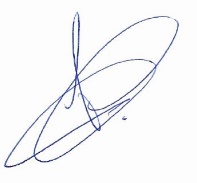 ALEX GOTARDISecretário de Administração118425POLTRONA PRESIDENTE GIRATÓRIA C/MECANISMO S.R.E COM BRAÇOS ENCOSTO:ATENDEATENDEATENDE118425POLTRONA PRESIDENTE GIRATÓRIA C/MECANISMO S.R.E COM BRAÇOS ENCOSTO:SIM (   )Não( X )Não( X )118425POLTRONA PRESIDENTE GIRATÓRIA C/MECANISMO S.R.E COM BRAÇOS ENCOSTO:Justificativa: Não possui Suporte do encosto com regulagem de altura automática através de catraca com 12 posições;Não possui Alavanca de acionamento possui duas formas de acionamento.Justificativa: Não possui Suporte do encosto com regulagem de altura automática através de catraca com 12 posições;Não possui Alavanca de acionamento possui duas formas de acionamento.Justificativa: Não possui Suporte do encosto com regulagem de altura automática através de catraca com 12 posições;Não possui Alavanca de acionamento possui duas formas de acionamento.18426POLTRONA DIRETOR GIRATÓRIA C/MECANISMO S.R.E COM BRAÇOS ENCOSTO:ATENDEATENDEATENDE18426POLTRONA DIRETOR GIRATÓRIA C/MECANISMO S.R.E COM BRAÇOS ENCOSTO:SIM (   )SIM (   )Não( X )18426POLTRONA DIRETOR GIRATÓRIA C/MECANISMO S.R.E COM BRAÇOS ENCOSTO:Justificativa: Não possui Mecanismo com sistema reclinador do encosto com 6 lâminas de frenagem;Não possui Suporte do encosto com regulagem de altura automática através de catraca com 12 posições;Não possui Inclinação do encosto com 20º de curso semi-circular acionado por alavanca, obtendo-se infinitas posições, com molas para o retorno automático do encosto, e ajuste automático na frenagem do reclinador;Não possui alavanca de acionamento do sistema reclinador do encosto possui duas formas de acionamento.Justificativa: Não possui Mecanismo com sistema reclinador do encosto com 6 lâminas de frenagem;Não possui Suporte do encosto com regulagem de altura automática através de catraca com 12 posições;Não possui Inclinação do encosto com 20º de curso semi-circular acionado por alavanca, obtendo-se infinitas posições, com molas para o retorno automático do encosto, e ajuste automático na frenagem do reclinador;Não possui alavanca de acionamento do sistema reclinador do encosto possui duas formas de acionamento.Justificativa: Não possui Mecanismo com sistema reclinador do encosto com 6 lâminas de frenagem;Não possui Suporte do encosto com regulagem de altura automática através de catraca com 12 posições;Não possui Inclinação do encosto com 20º de curso semi-circular acionado por alavanca, obtendo-se infinitas posições, com molas para o retorno automático do encosto, e ajuste automático na frenagem do reclinador;Não possui alavanca de acionamento do sistema reclinador do encosto possui duas formas de acionamento.